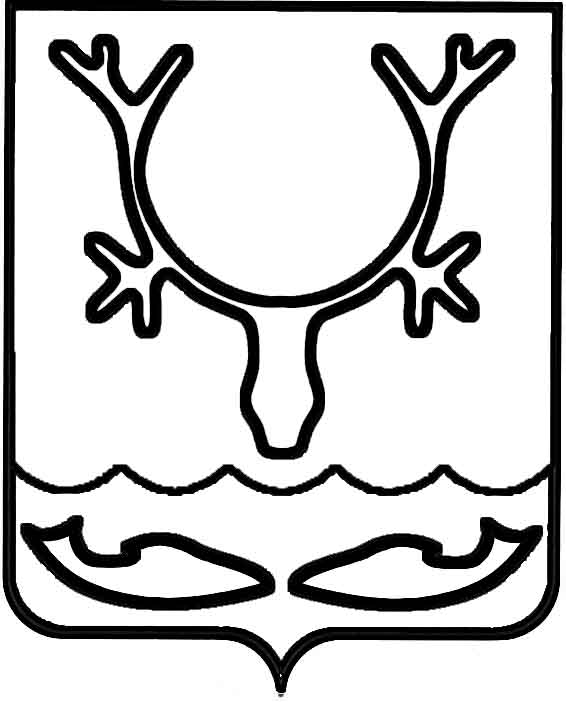 Администрация МО "Городской округ "Город Нарьян-Мар"ПОСТАНОВЛЕНИЕот “____” __________________ № ____________		г. Нарьян-МарВ соответствии с решением Совета городского округа "Город Нарьян-Мар"            от 28.06.2018 № 528-р "О внесении изменений в структуру Администрации МО "Городской округ "Город Нарьян-Мар" Администрация МО "Городской округ "Город Нарьян-Мар"П О С Т А Н О В Л Я Е Т:1.	Внести в Положение об отделе внутреннего муниципального финансового контроля Администрации МО "Городской округ "Город Нарьян-Мар", утвержденное постановлением Администрации МО "Городской округ "Город Нарьян-Мар"                         от 19.07.2017 № 842, следующие изменения:1.1.	В пункте 3.2 слова "по представлению заместителя главы Администрации МО "Городской округ "Город Нарьян-Мар" по экономике и финансам" исключить.1.2.	В пункте 3.3 слова "по согласованию с заместителем главы Администрации МО "Городской округ "Город Нарьян-Мар" по экономике                       и финансам" исключить.2.	Настоящее постановление вступает в силу со дня его официального опубликования.1508.2018535О внесении изменений в Положение                   об отделе внутреннего муниципального финансового контроля Администрации МО "Городской округ "Город Нарьян-Мар", утвержденное постановлением Администрации МО "Городской округ "Город Нарьян-Мар"              от 19.07.2017 № 842И.о. главы МО "Городской округ "Город Нарьян-Мар" А.Н.Бережной